DEPARTMENT OF AGRICULTUREFood and Nutrition Service Child Nutrition Programs: Income Eligibility GuidelinesAGENCY: Food and Nutrition Service, USDA.ACTION: Notice.  To read the Notice in its entirety: https://www.gpo.gov/fdsys/pkg/FR-2018-05-08/pdf/2018-09679.pdfFederal Register /Vol. 83, No. 89  Authority: Section 9(b)(1) Richard B. Russell National School Lunch Act (42 U.S.C.1758(b)(1)(A)).SUMMARY: This notice announces the Department’s annual adjustments to the Income Eligibility Guidelines to be used in determining eligibility for free and reduced price meals and free milk for the period from July 1, 2018 through June 30, 2019. These guidelines are used by schools, institutions, and facilities participating in the National School Lunch Program (and Commodity School Program), School Breakfast Program, Special Milk Program for Children, Child and Adult Care Food Program and Summer Food Service Program. The annual adjustments are required by section 9 of the Richard B. RussellNational School Lunch Act. The guidelines are intended to direct benefits to those children most in need and are revised annually to account for changes in the Consumer Price Index.DATES: Implementation Date: July 1, 2018.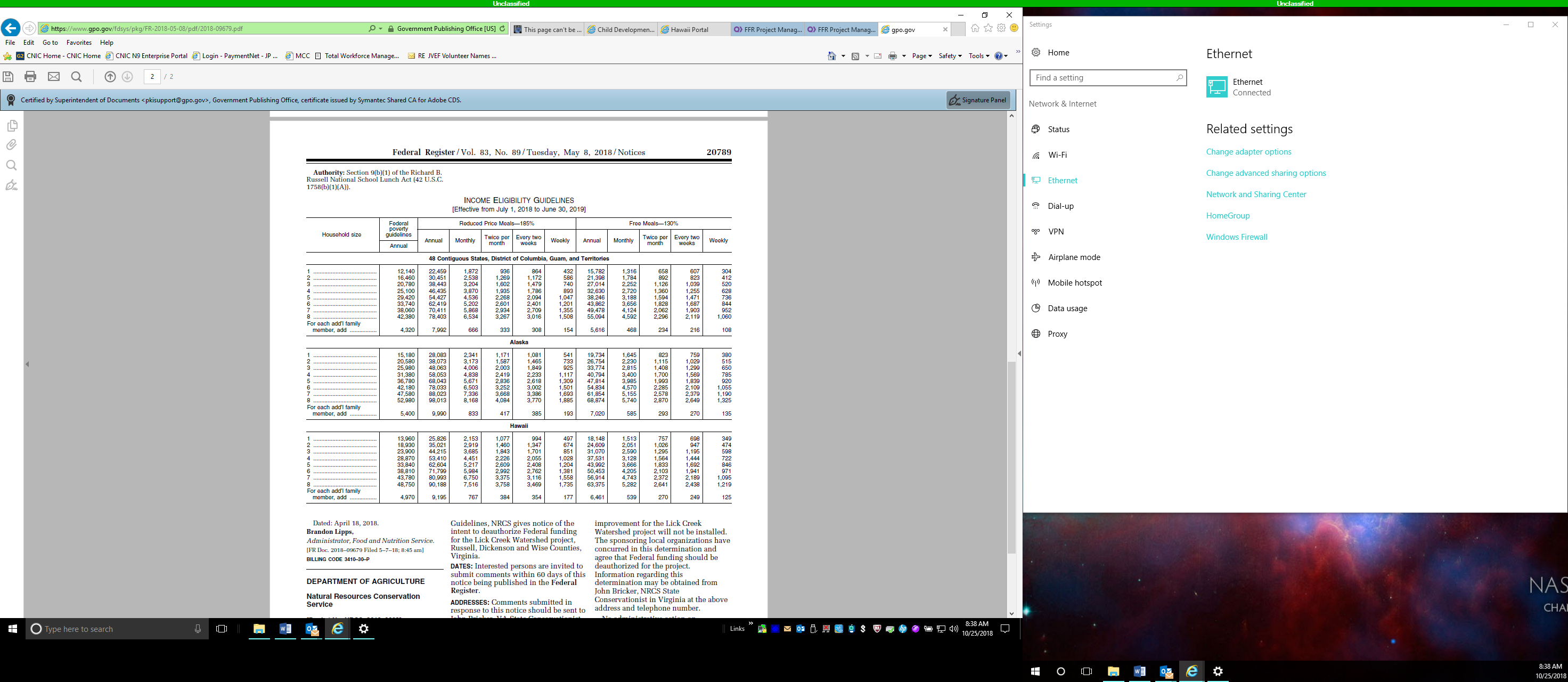 